Evidence on Elisa’s Condition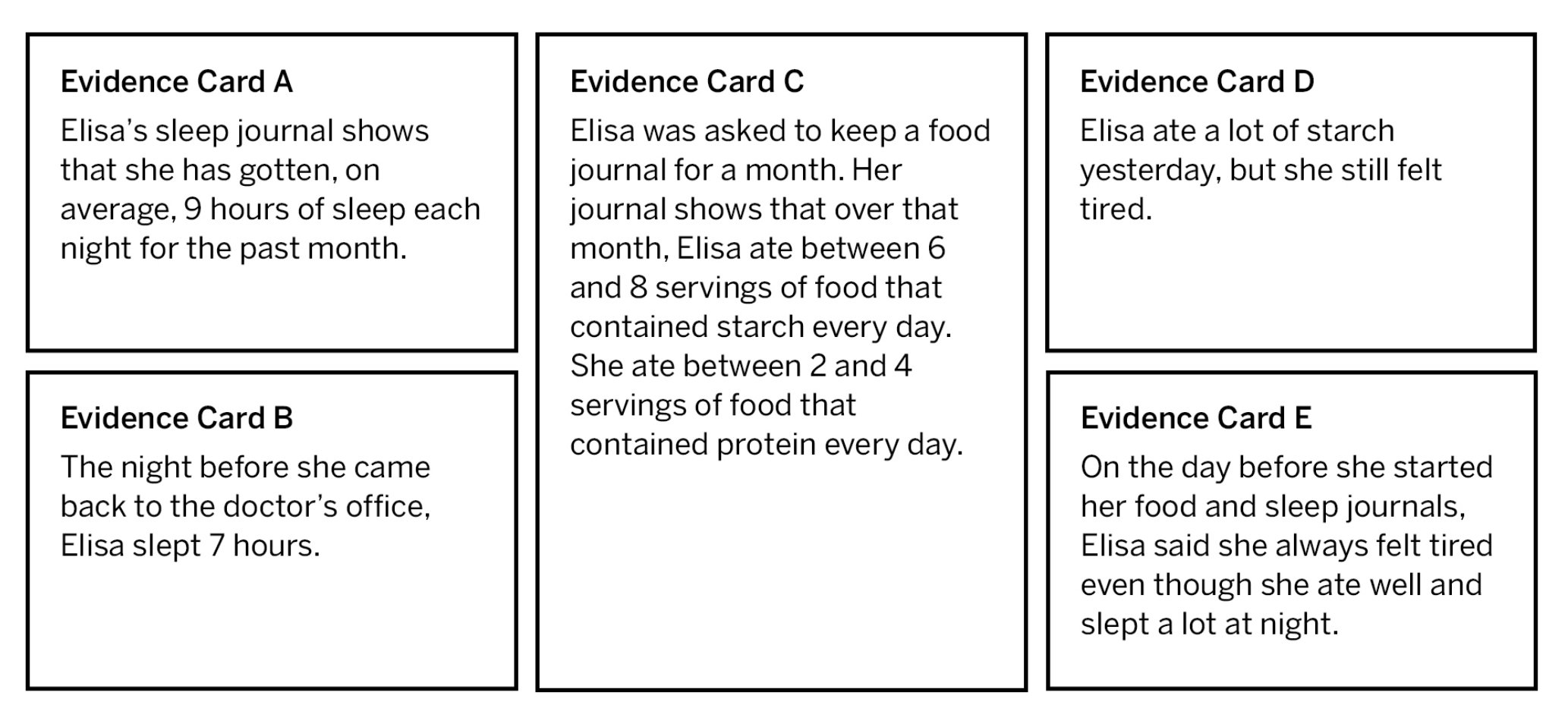 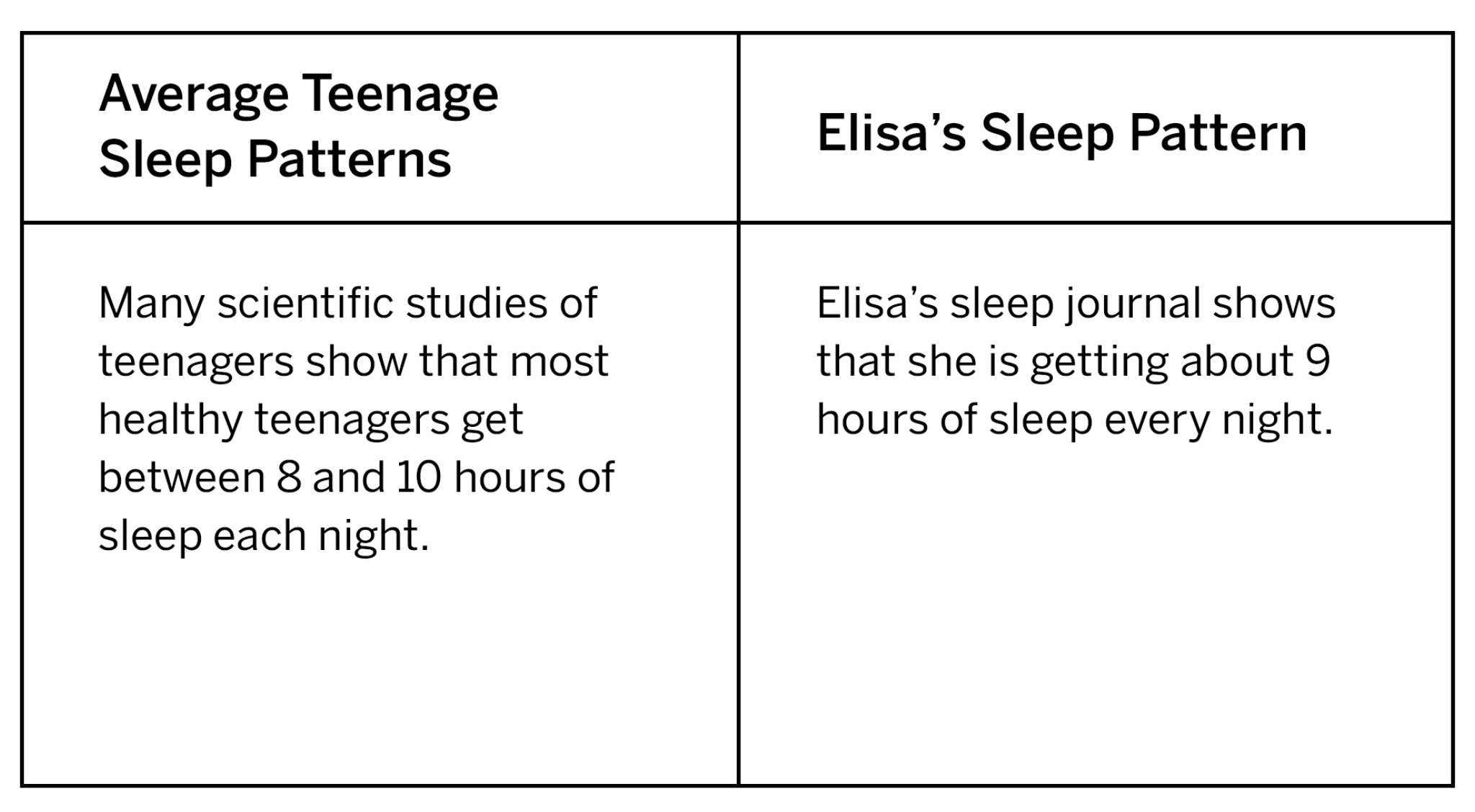 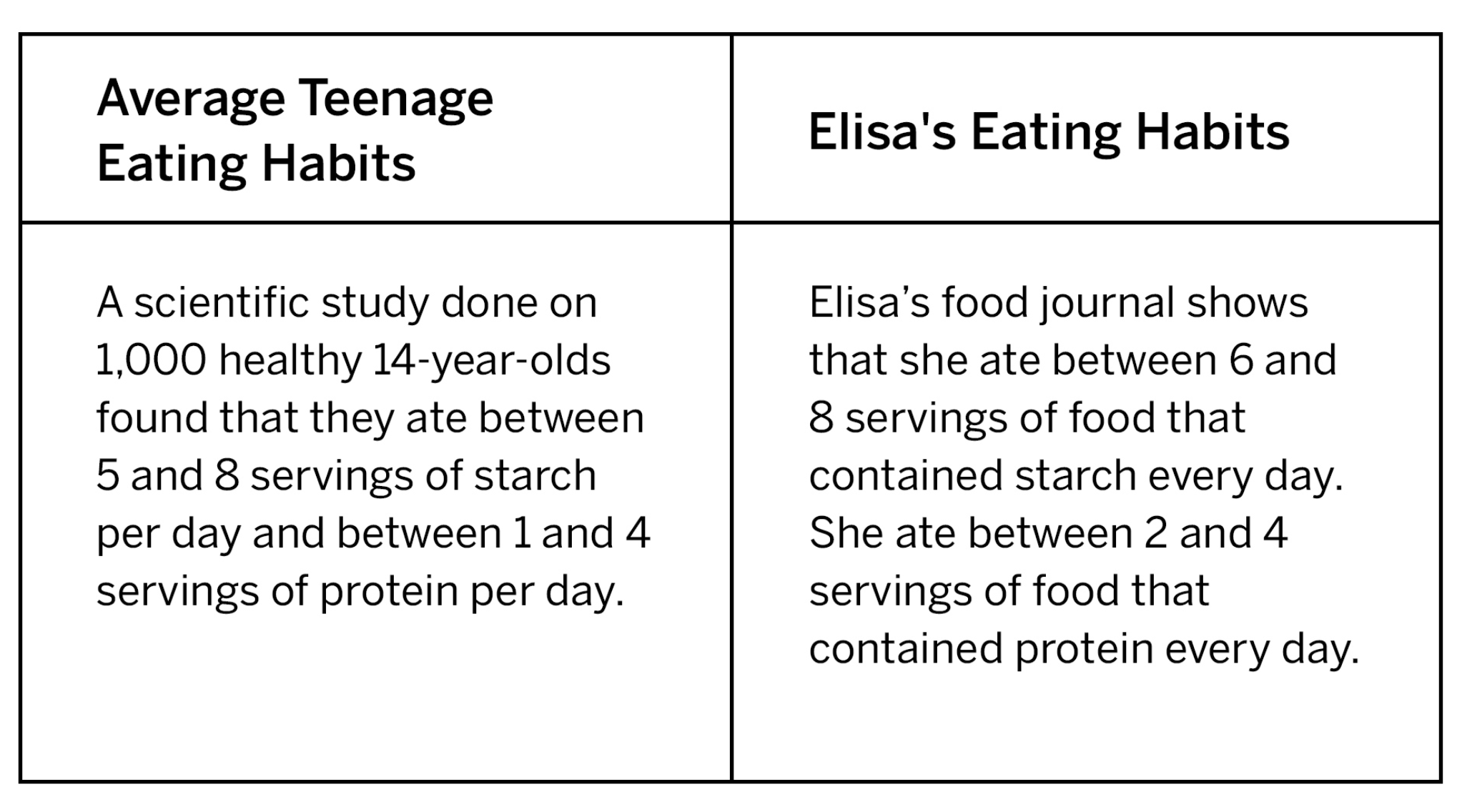 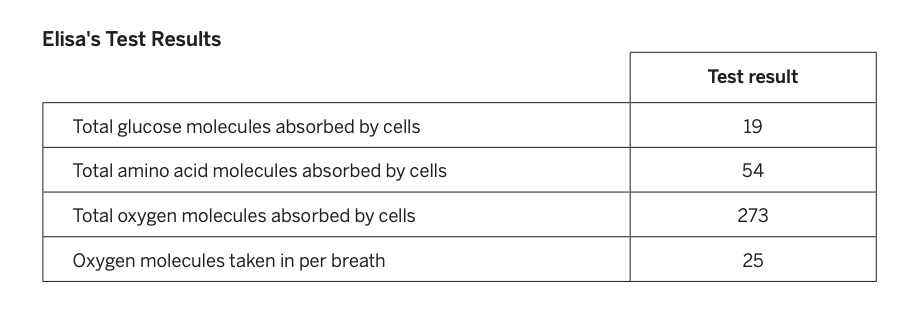 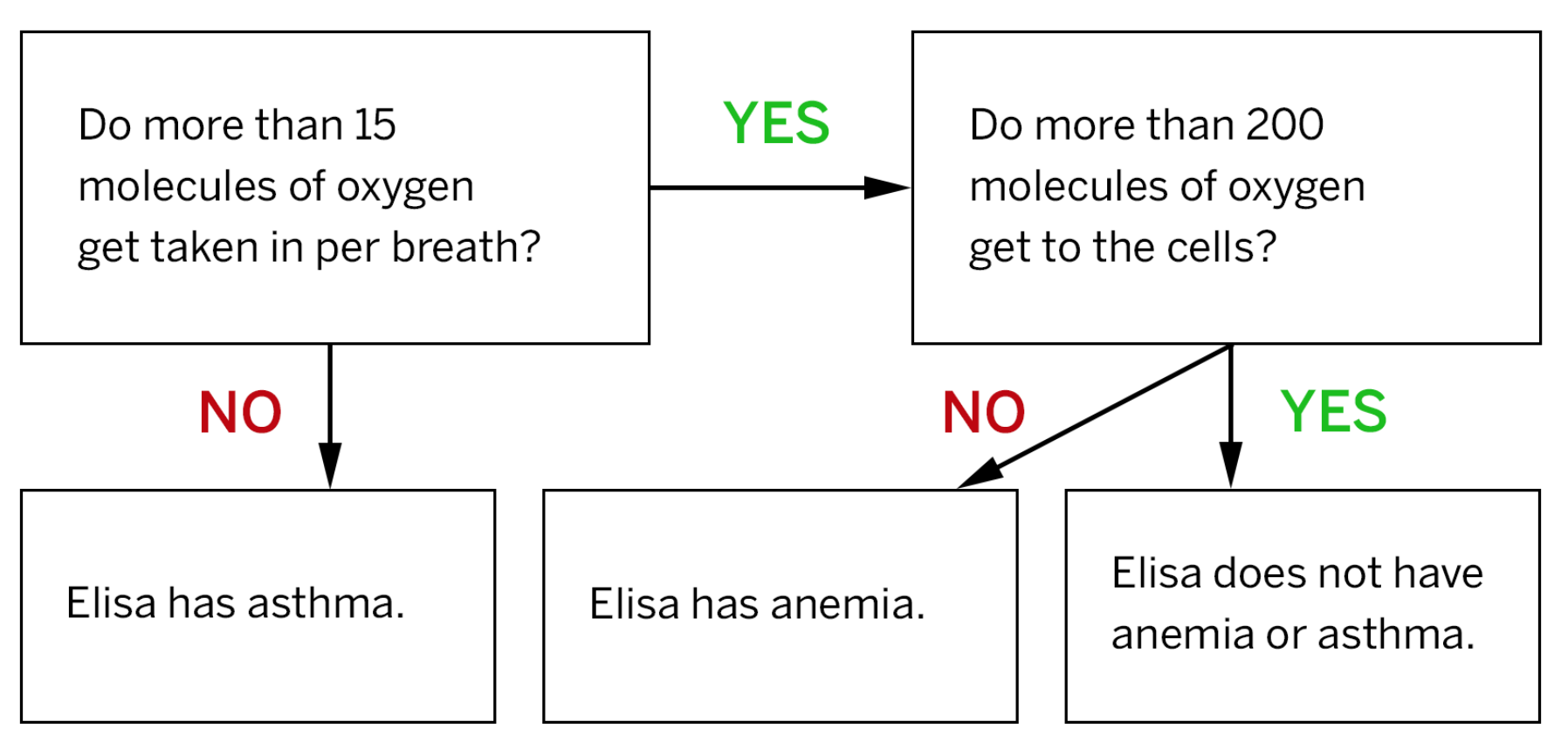 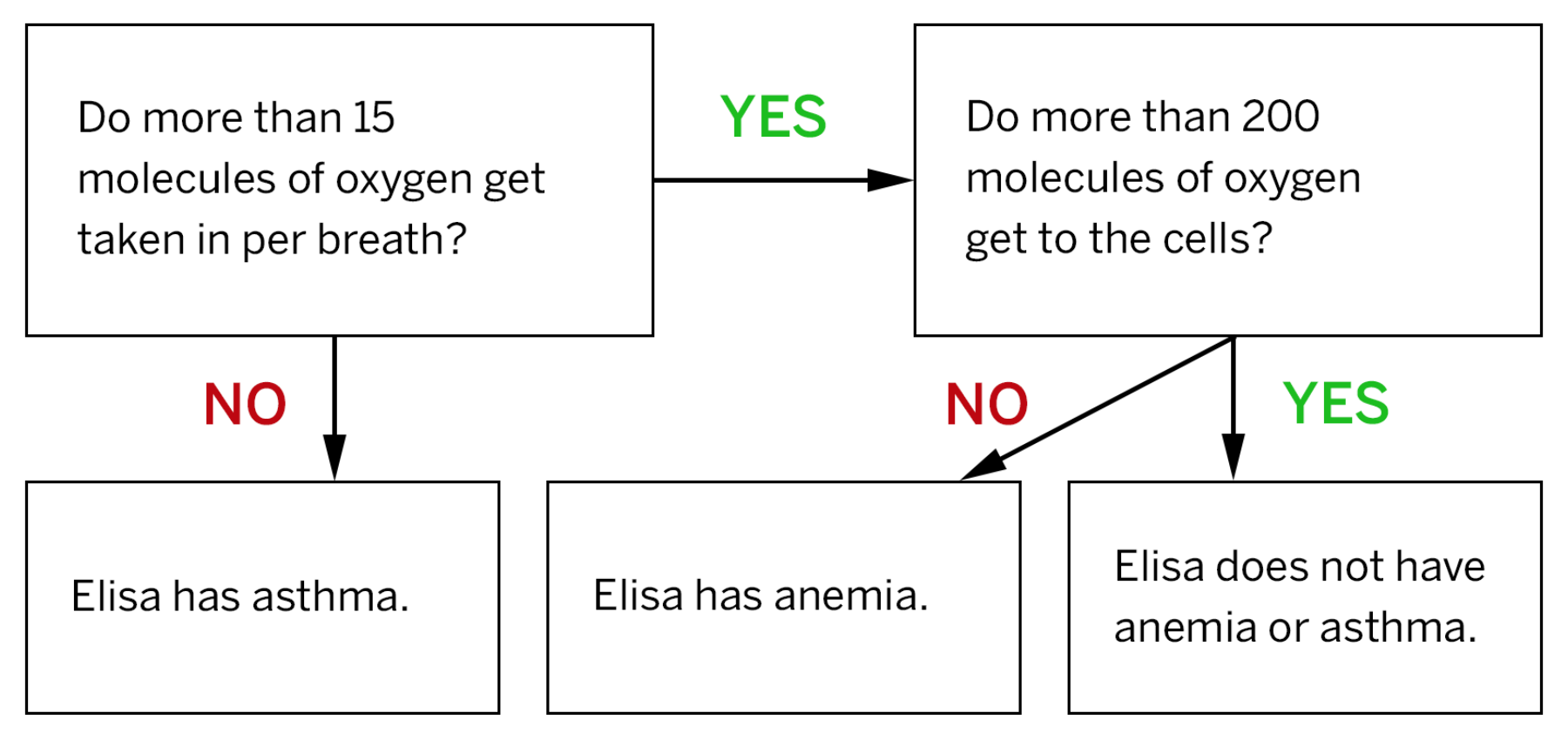 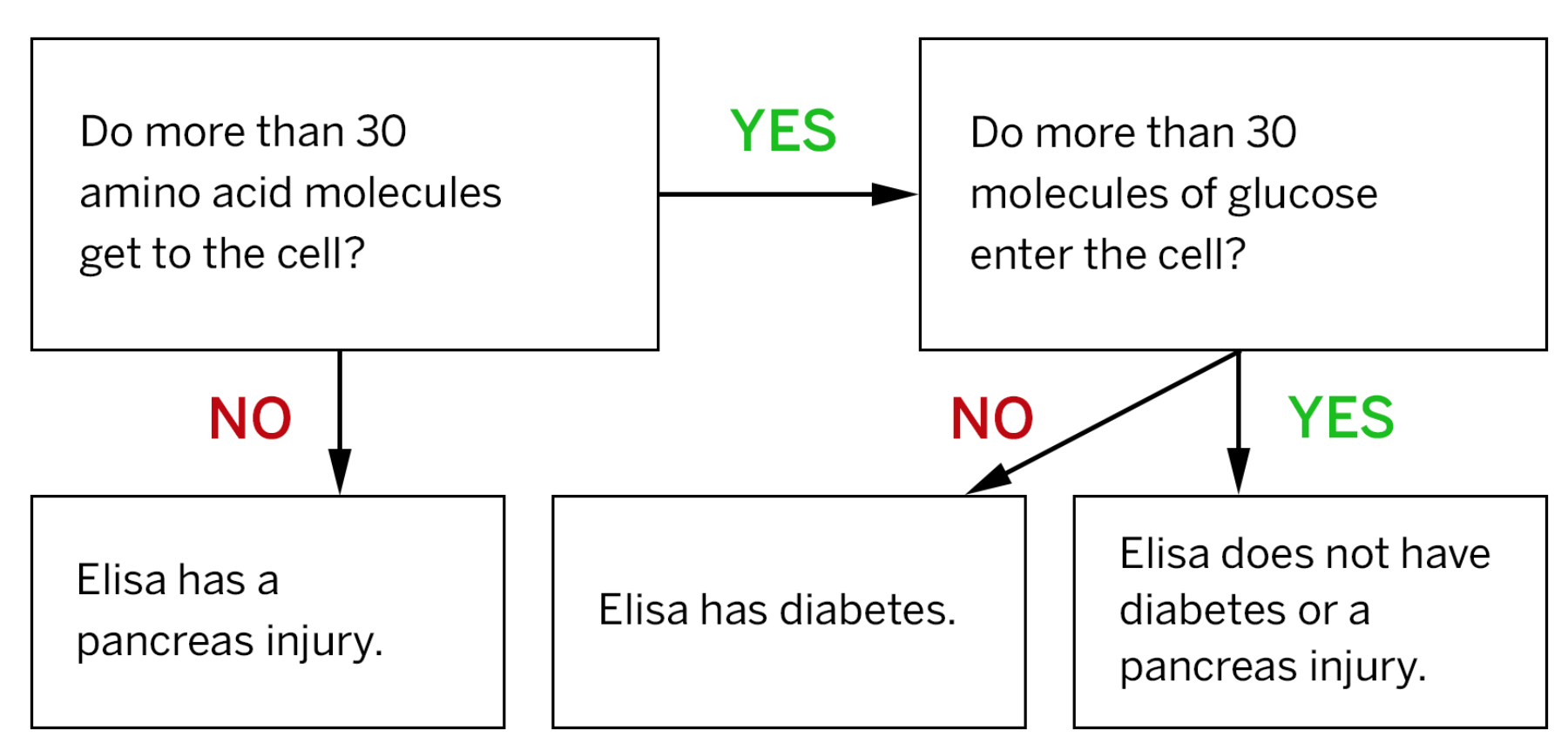 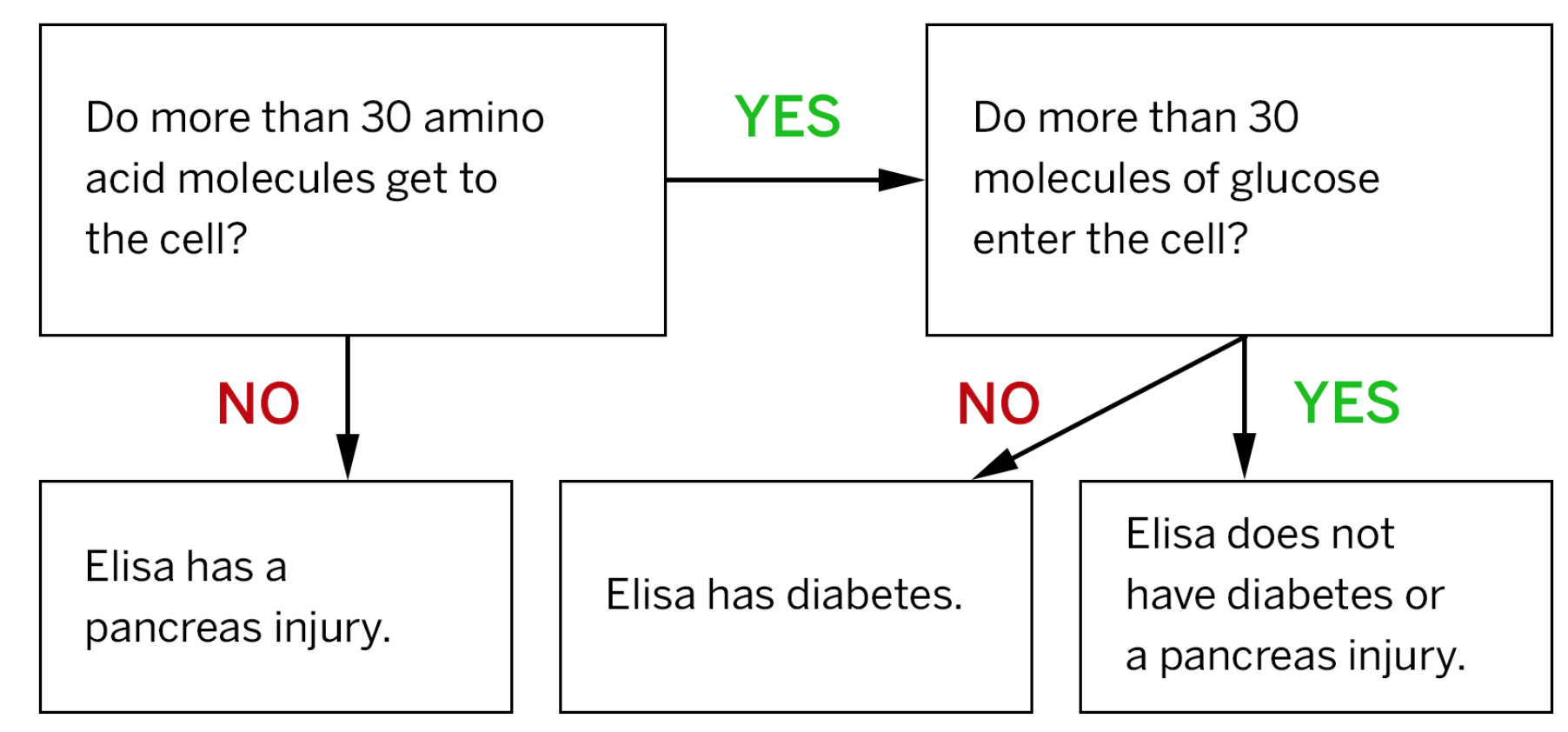 